OCTOBER LIBRARY news Jane Hermanson             Telephone 399-3418	LIBRARIAN                       tglib@klondiker.com LIBRARY HOURS  Monday 1:00 - 2:00Wednesday  -- Saturday    12:00 – 4:00Storytime  SaturdayFICTION:The Oulander – Gil Adamson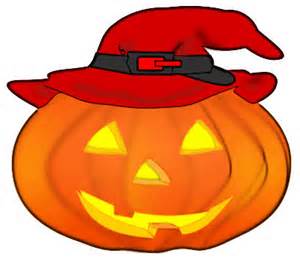 Carried Away A Personal Selection Of Stories – Alice MunroThe Valley Of Amazement – Amy TanThe goldfinch – Donna TarttNON-FICTION:Canada’s complete Diabetes Guide for Type 2 Diabetes – Karen Little Ways To Keep Calm and Carry On – Mark A. ReineckeThe Blue Zones (9 Lessons For Living Longer) – Dan BuettnerFinding Your Element – Ken RobinsonThe Doctor’s Diet – Travis Stork,M.D.A Short Guide to a Long Life – David B. Agus, MDMen, Women & Money – Kevin O’LearySmoke and Mirrors(Financial Myths That Will Ruin Your Retirement Dreams –David TrahairAnger Management For dummies – W. Doyle Gentry,PhDPaleo Cooking from Elana’s Pantry – Elana AmsterdamGrowing Food in a short season – Melanie J. WattsNORTHERN COLLECTIONMonkey Tales – Deshka PeneffYukon Climbing Guide – Ryan AgarThe Boreal Feast – Michele GenestYukon River(Marsh Lake to Dawson City) – Mike RourkeHigh Grade Tales(Stories from mining camps of the Northwest Territories – Ryan SilkeYukon Dreams – Damien TremblayChildren’s:The Animal Book (A Visual Encyclopedia of life on Earth – SmithsonianSplat and the cool School Trip – Rob ScottonLittle Polar Bear – Hans De BeerBad Kitty Drawn to Trouble- Nick BrueCritter Club Amy Meets her Stepsister – Callie BarkleyCritter Club All About EllieAgatha Girl of Mystery – Sir Steve Stevenson